Considera ora queste figure: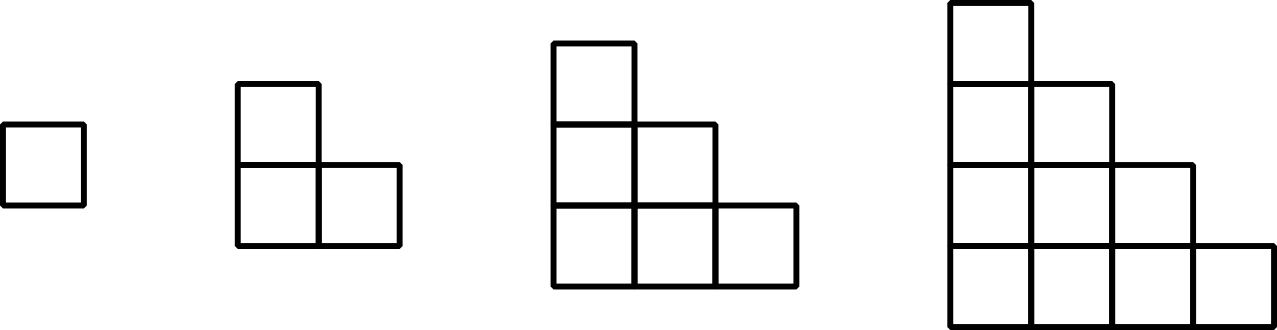            1 		      2 			       3 		                 4Fai un disegno qui sotto della figura 5. Evidenzia con un colore i quadratini che sono stati aggiunti nella figura 5 rispetto alla figura 4. Con un altro colore, mostra dove si trova nella figura 5, il quadratino della figura 1.Quanti quadratini ci sono nella figura numero 5?  …………..Quanti quadratini ci saranno nella figura numero 6?  …………..Quanti quadratini ci saranno nella figura numero 10?

………………………………………………………………………………..Quanti quadratini ci saranno nella figura numero 100?

………………………………………………………………………………..Quanti quadratini ci saranno nell’n-esima figura?

………………………………………………………………………………..Completa la tabella relativa alla funzione che associa il numero della figura al numero di quadratini che la formano:

Funzione: ……………………………………………………………………
Indizio: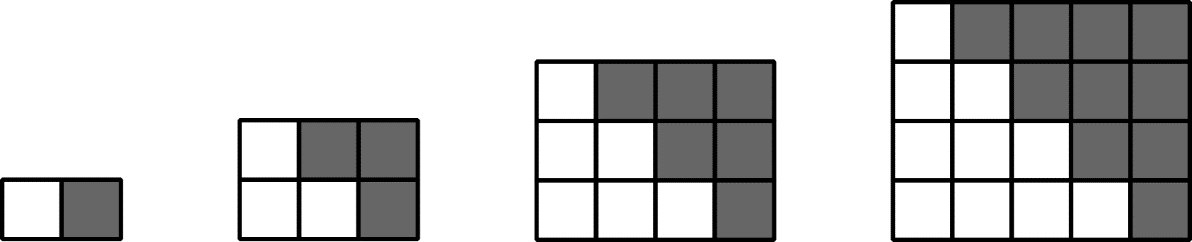 Figure che crescono 2

(attività tratta e adattata dai materiali di youcubed.org)Numero figura1234510100xNumero quadratini1